Государственное автономное профессиональное образовательное учреждение Чувашской Республики «Чебоксарский экономико-технологический колледж» Министерства образования  и молодежной политики Чувашской Республики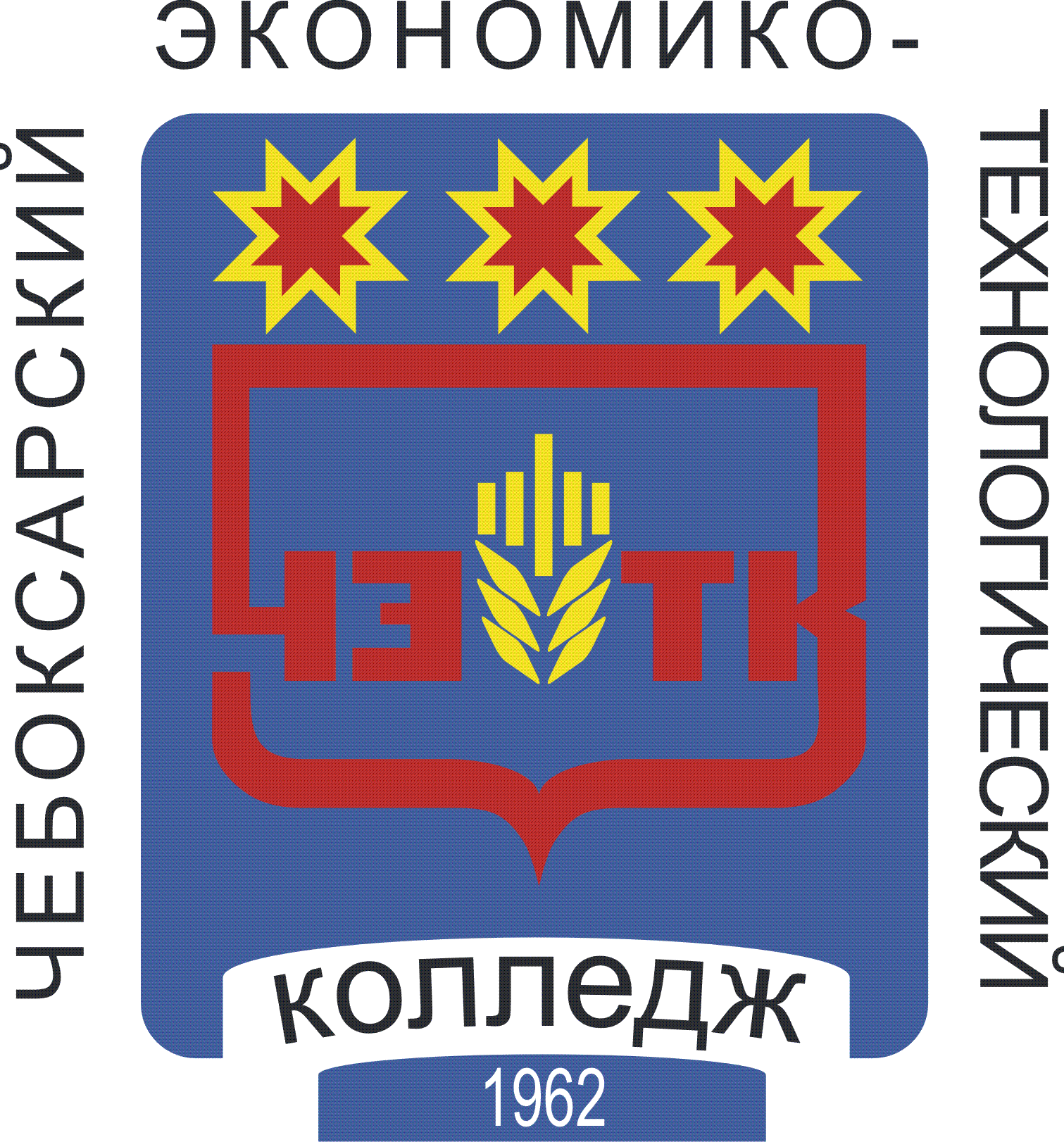 РАБОЧАЯ ПРОГРАММА УЧЕБНОЙ ДИСЦИПЛИНЫОП.07. Информационные технологии в профессиональной деятельностиспециальность среднего профессионального образования43.02.15 Поварское и кондитерское делоЧебоксары 2022 РАССМОТРЕНАна заседании цикловой комиссии компьютерных дисциплин____________________________Протокол №____ от "___" __________2022 г.Председатель ЦК: __________/ Петрова О.И./СОДЕРЖАНИЕ1. ПАСПОРТ РАБОЧЕЙ ПРОГРАММЫ УЧЕБНОЙ ДИСЦИПЛИНЫ
ОП.07. ИНФОРМАЦИОННЫЕ ТЕХНОЛОГИИ В ПРОФЕССИОНАЛЬНОЙ ДЕЯТЕЛЬНОСТИ1.1. Область применения программыРабочая программа учебной дисциплины является частью основной профессиональной образовательной программы в соответствии с ФГОС СПО по специальности 43.02.15 Поварское и кондитерское дело.1.2. Цель и планируемые результаты освоения дисциплины:2. СТРУКТУРА И СОДЕРЖАНИЕ УЧЕБНОЙ ДИСЦИПЛИНЫ2.1. Объем учебной дисциплины и виды учебной работы2.2. Тематический план и содержание учебной дисциплины ОП.07. Информационные технологии в профессиональной деятельности3. УСЛОВИЯ РЕАЛИЗАЦИИ ПРОГРАММЫ УЧЕБНОЙ ДИСЦИПЛИНЫ3.1. Материально техническое обеспечениеДля реализации программы учебной дисциплины должны быть предусмотрены следующие специальные помещения:Кабинет «Информационных технологий в профессиональной деятельности», оснащенный оборудованием: доской учебной, рабочим местом преподавателя, столами, стульями (по числу обучающихся), шкафами для хранения раздаточного дидактического материала и др.; техническими средствами (компьютером, средствами аудиовизуализации, мультимедийным проектором); персональными компьютерами (по числу обучающихся) с выходом в интернет, специализированным программным обеспечением, мультимедийными пособиями.3.2. Информационное обеспечение реализации программыДля реализации программы библиотечный фонд образовательной организации должен иметь  печатные и/или электронные образовательные и информационные ресурсы, рекомендуемых для использования в образовательном процессе 3.2.1. Печатные издания1. Информационные технологии в профессиональной деятельности: учеб. пособие для студ. сред. проф. образования /  Е.В. Михеева.  – 5-е изд., стер. - М Информационные технологии в профессиональной деятельности: учеб. пособие для студ. сред. проф. образования /  Е.В. Михеева.  – 5-е изд., стер., М.: Издательский центр «Академия», 2016. – 384 с.2. Практикум по информационным технологиям в профессиональной деятельности: учеб. пособие для студ. сред. проф. образования /  Е.В. Михеева.  – 5-е изд., стер. - М.: Издательский центр «Академия», 2016. – 256 3.2.2. Электронные издания:1. Образовательные ресурсы сети Интернет по информатике [Электронный ресурс] /Режим доступа:  http://vlad-ezhov.narod.ru/zor/p6aa1.html 2.  Информатика - и информационные технологии: cайт лаборатории информатики МИОО [Электронный ресурс] /Режим доступа: http://iit.metodist.ru 3. Интернет-университет информационных технологий (ИНТУИТ.ру) [Электронный ресурс] /Режим доступа:  http://www.intuit.ru   4. Открытые системы: издания по информационным технологиям  [Электронный ресурс] /Режим доступа:  http://www.osp.ru3.2.3. Дополнительные источники (печатные издания) Цветкова М.С. Информатика: учебник / М.С. Цветкова, И.Ю. Хлобыстова. - 6-е изд.,стер. - М.: ИЦ Академия, 2020. - 352 с.,ил. - (Профессиональное образование).4. КОНТРОЛЬ И ОЦЕНКА РЕЗУЛЬТАТОВ ОСВОЕНИЯ УЧЕБНОЙ ДИСЦИПЛИНЫРазработана в соответствии с требованиями Федерального государственного образовательного стандарта по специальности среднего профессионального образования и на основе ПООП СПО 43.02.15 Поварское, кондитерское делоУТВЕРЖДЕНАПриказом № _353_от "30" августа 2022 г.Разработчики:Петрова О.И., преподаватель "___" ____________2022 г.1. ОБЩАЯ ХАРАКТЕРИСТИКА ПРОГРАММЫ УЧЕБНОЙ ДИСЦИПЛИНЫ42. СТРУКТУРА И СОДЕРЖАНИЕ ПРОГРАММЫ УЧЕБНОЙ ДИСЦИПЛИНЫ53.  УСЛОВИЯ РЕАЛИЗАЦИИ ПРОГРАММЫ 134. КОНТРОЛЬ И ОЦЕНКА РЕЗУЛЬТАТОВ ОСВОЕНИЯ ПРОГРАММЫ УЧЕБНОЙ ДИСЦИПЛИНЫ 14Код ПК, ОКУменияЗнанияПК 6.1-6.4ОК 01ОК 02ОК 03ОК 04ОК 05ОК 06ОК 07ОК 09ОК 10ОК 11пользоваться современными средствами связи и оргтехникой; обрабатывать текстовую и табличную информацию;использовать технологии сбора, размещения, хранения, накопления, преобразования и передачи данных в профессионально ориентированных информационных системах;использовать в профессиональной деятельности различные виды программного обеспечения, применять компьютерные и телекоммуникационные средства;обеспечивать информационную безопасность;применять антивирусные средства защиты информации;осуществлять поиск необходимой информацииосновные понятия автоматизированной обработки информации; общий состав и структуру персональных компьютеров и вычислительных систем; базовые системные программные продукты в области профессиональной деятельности;состав, функции и возможности использования информационных и телекоммуникационных технологий в профессиональной деятельности; методы и средства сбора, обработки, хранения, передачи и накопления информации; основные методы и приемы обеспечения информационной безопасностиВид учебной работыОбъем часовОбъем образовательной программы 112Суммарная учебная нагрузка во взаимодействии с преподавателем102в том числе:в том числе:теоретическое обучение24лабораторные занятия -практические занятия (если предусмотрено)78курсовая работа (проект) (если предусмотрено)-контрольная работа-Самостоятельная работа 10Промежуточная аттестация  в форме дифференцированного зачета-Наименование разделов и темСодержание учебного материала и формы организации деятельности обучающихсяОбъем часовОсваиваемые элементы компетенций1234Раздел 1 Автоматизированная обработка информации16Тема 1.1Информация и информационные процессыСодержание учебного материала 4ОК 1-7, 9,10Тема 1.1Информация и информационные процессыЛекция № 1. Основные понятия автоматизированной обработки информации. Представление об автоматических и автоматизированных системах управления. АСУ различного назначения, примеры их использования.ОК 1-7, 9,10Тема 1.1Информация и информационные процессыСамостоятельная работа обучающихся (при наличии указывается тематика и содержание домашних заданий)Работа над учебным материалом, ответы на контрольные вопросы; подготовка сообщений по темам: Проблема информации в современной науке.Представление числовой, символьной, графической информации.1ОК 1-7, 9,10Тема 1.2.Технические средства информационных технологийСодержание учебного материала 4ОК 1-7, 9,10Тема 1.2.Технические средства информационных технологийЛекция № 2. Состав и структура персональных ЭВМ и вычислительных систем. Телекоммуникации. Средства хранения и переноса информации. Комплектации компьютерного рабочего места в соответствии с целями его использования для различных направлений деятельности на предприятии общественного питания. Оргтехника4ОК 1-7, 9,10Тема 1.2.Технические средства информационных технологийСамостоятельная работа обучающихся (при наличии указывается тематика и содержание домашних заданий)Работа над учебным материалом, ответы на контрольные вопросы; подготовка сообщений по темам: Архитектура персонального компьютера.Архитектура микропроцессоров.Внешние устройства ЭВМ.АРМ рабочих мест в индустрии питания..2ОК 1-7, 9,10Тема 1.3. Информационные системыСодержание учебного материала 8Тема 1.3. Информационные системыЛекция № 3. Основные понятия, классификация и структура автоматизированных информационных систем.  Виды профессиональных автоматизированных систем. Классификация информационных систем8ОК 1-7, 9,10Тема 1.3. Информационные системыТематика практических занятий4ОК 1-7, 9,10Тема 1.3. Информационные системыПрактическое занятие №1. Основы работы в программах оптического распознавания информации. Справочно-правовая система «Гарант». Базовый поиск документов. Поиск документов по реквизитам, по ситуации, по источнику опубликования. Приемы работы с документами. Сохранение результатов работыОК 1-7, 9,10Тема 1.3. Информационные системыПрактическое занятие №2. Общая характеристика СПС «Консультант Плюс». Быстрый поиск документов. Поиск с помощью карточки поиска. Работа с правовым навигатором. Работа с расширенными средствами поиска. Приемы работы с документами. Сохранение результатов работы.ОК 1-7, 9,10Тема 1.3. Информационные системыСамостоятельная работа обучающихся (при наличии указывается тематика и содержание домашних заданий)Работа над учебным материалом, ответы на контрольные вопросы1ОК 1-7, 9,10Раздел 2Базовые системные программные продукты и пакеты прикладных программ в области профессиональной деятельности74Тема 2.1Технология обработки текстовой информацииСодержание учебного материала 14ОК 1-7, 9,10ПК 6.1-6.4Тема 2.1Технология обработки текстовой информацииЛекция № 4. Текстовые редакторы, общие сведения о редактировании текстов. Основы конвертирования текстовых файлов. Оформление страниц документов, формирование оглавлений. Расстановка колонтитулов, нумерация страниц, буквица. Шаблоны и стили оформления. Работа с таблицами и рисунками в тексте. Водяные знаки в тексте. Слияние документов. Издательские возможности редактора.14ОК 1-7, 9,10ПК 6.1-6.4Тема 2.1Технология обработки текстовой информацииТематика практических занятий 10ОК 1-7, 9,10ПК 6.1-6.4Тема 2.1Технология обработки текстовой информацииПрактическое занятие№3.Создание и форматирование документа с помощью текстового редактора MS WORD. Создание структурированного документаОК 1-7, 9,10ПК 6.1-6.4Тема 2.1Технология обработки текстовой информацииПрактическое занятие№4.Работа с формулами. Вставка и редактирование формул.ОК 1-7, 9,10ПК 6.1-6.4Тема 2.1Технология обработки текстовой информацииПрактическое занятие№5.Работа с многостраничным документом. Стилевые настройки. Автоматическое формирование оглавления с применением стилевых настроек.ОК 1-7, 9,10ПК 6.1-6.4Тема 2.1Технология обработки текстовой информацииПрактическое занятие №6.Подготовка документа к печати: колонтитулы, нумерация страниц, параметры страницы. Вывод на печать. Ссылки и сноски.ОК 1-7, 9,10ПК 6.1-6.4Тема 2.1Технология обработки текстовой информацииПрактическое занятие№7Создание бланка предприятия.  Оформление писем, приказов, протоколов. Оформление докладов, рефератов, отчетов, курсовых и дипломных работ. Создание шаблонов и создание документов на основе шаблонов.ОК 1-7, 9,10ПК 6.1-6.4Тема 2.1Технология обработки текстовой информацииСамостоятельная работа обучающихся Работа над учебным материалом, ответы на контрольные вопросы. Подготовка рефератов по теме: Настольные издательские системы2ОК 1-7, 9,10ПК 6.1-6.4Тема 2.2Технология обработки графической информацииСодержание учебного материала 10ОК 1-7, 9,10ПК 6.1-6.4Тема 2.2Технология обработки графической информацииЛекция № 5. Форматы графических файлов. Способы получения графических изображений – рисование, оптический (сканирование). Растровые и векторные графические редакторы. Программа для обработки графической информации Gimp.10ОК 1-7, 9,10ПК 6.1-6.4Тема 2.2Технология обработки графической информацииТематика практических занятий 6ОК 1-7, 9,10ПК 6.1-6.4Тема 2.2Технология обработки графической информацииПрактическое занятие№8.Интерфейс. Инструменты рисования: кисть, карандаш, ластикОК 1-7, 9,10ПК 6.1-6.4Тема 2.2Технология обработки графической информацииПрактическое занятие№9.Средства выделения и трансформацииОК 1-7, 9,10ПК 6.1-6.4Тема 2.2Технология обработки графической информацииПрактическое занятие№10.Работа в слоях. Инструмент работы с текстомОК 1-7, 9,10ПК 6.1-6.4Тема 2.2Технология обработки графической информацииСамостоятельная работа обучающихся (при наличии указывается тематика и содержание домашних заданий)Подготовка материала для создания графических объектов. Обработка изображения (по выбору студента) с использованием прикладных  компьютерных программ2ОК 1-7, 9,10ПК 6.1-6.4Тема 2.3 Компьютерные  презентации Содержание учебного материала 6ОК 1-7, 9,10ПК 6.1-6.4Тема 2.3 Компьютерные  презентации Тематика практических занятий 4ОК 1-7, 9,10ПК 6.1-6.4Тема 2.3 Компьютерные  презентации Практическое занятие№11MS Power Point. Графические объекты, таблицы и диаграммы как элементы презентации. Общие операции со слайдами. Выбор дизайна, анимация, эффекты, звуковое сопровождениеОК 1-7, 9,10ПК 6.1-6.4Тема 2.3 Компьютерные  презентации Практическое занятие№12Работа в программе Power Point над презентациями по темам: Новые блюда ресторана, Новое меню ресторана, Современные способы обслуживания в ресторане и т.п..ОК 1-7, 9,10ПК 6.1-6.4Тема 2.3 Компьютерные  презентации Самостоятельная работа обучающихся (при наличии указывается тематика и содержание домашних заданий)Работа в поисковых системах сети Интернет, сбор материала и подготовка презентации по теме «Современные тенденции в оформлении блюд».2ОК 1-7, 9,10ПК 6.1-6.4Тема 2.4Технологии обработки числовой информации в профессиональной деятельности Содержание учебного материала 10ОК 1-7, 9,10Тема 2.4Технологии обработки числовой информации в профессиональной деятельности Лекция № 6. Электронные таблицы, базы и банки данных, их назначение, использование в информационных системах профессионального назначения. Дополнительные возможности EXCEL. База данных ACCESS. Основные типы данных. Объекты, атрибуты и связи. Формирование запроса-выборки.10ОК 1-7, 9,10Тема 2.4Технологии обработки числовой информации в профессиональной деятельности Тематика практических занятий 8ОК 1-7, 9,10Тема 2.4Технологии обработки числовой информации в профессиональной деятельности Практическое занятие №13.Решение задач по специальности с применением встроенных функций EXCEL.ОК 1-7, 9,10Тема 2.4Технологии обработки числовой информации в профессиональной деятельности Практическое занятие №14.Решение задач по специальности с применением встроенных функций EXCEL.ОК 1-7, 9,10Тема 2.4Технологии обработки числовой информации в профессиональной деятельности Практическое занятие №15.База данных ACCESS. Основные типы данных. Объекты, атрибуты и связи. Формирование запроса-выборки.ОК 1-7, 9,10Тема 2.4Технологии обработки числовой информации в профессиональной деятельности Практическое занятие №16.Создание базы данных в  ACCESS. Создание таблицы, запроса. Создание формы, отчетаОК 1-7, 9,10Тема 2.5Пакеты прикладных программ в области профессиональной деятельности Содержание учебного материала34ОК 1-7, 9,10ПК 6.1-6.4Тема 2.5Пакеты прикладных программ в области профессиональной деятельности Лекция № 7. Функциональное назначение конфигурации «1С:Общепит 8». Ввод сведений об организации. Настройка параметров общепита Учетная политика. Справочники. Составление и получение отчетов о деятельности ресторана. Работа с калькуляционными карточками, меню, себестоимостью.34ОК 1-7, 9,10ПК 6.1-6.4Тема 2.5Пакеты прикладных программ в области профессиональной деятельности Тематика практических занятий 32ОК 1-7, 9,10ПК 6.1-6.4Тема 2.5Пакеты прикладных программ в области профессиональной деятельности Практическое занятие №17.1С:Общепит 8. Ввод рецептуры. Ингредиенты. ОК 1-7, 9,10ПК 6.1-6.4Тема 2.5Пакеты прикладных программ в области профессиональной деятельности Практическое занятие №18.1С:Общепит 8. Заменители. Специи. Технологические отходы. Заготовки.ОК 1-7, 9,10ПК 6.1-6.4Тема 2.5Пакеты прикладных программ в области профессиональной деятельности Практическое занятие №19.1С:Общепит 8. Диетическое питание. Обработка химикоэнергетические показатели. ОК 1-7, 9,10ПК 6.1-6.4Тема 2.5Пакеты прикладных программ в области профессиональной деятельности Практическое занятие №20.1С:Общепит 8. Установка ХЭХ для ингредиентов. Расчет ХЭХ для блюд.ОК 1-7, 9,10ПК 6.1-6.4Тема 2.5Пакеты прикладных программ в области профессиональной деятельности Практическое занятие №21.1С:Общепит 8. Выпуск продукции. Поступление товаров, услуг. Счет-фактура полученный. ОК 1-7, 9,10ПК 6.1-6.4Тема 2.5Пакеты прикладных программ в области профессиональной деятельности Практическое занятие №22.1С:Общепит 8. Оплата контрагенту. Платежное поручение. Списание с расчетного счета.ОК 1-7, 9,10ПК 6.1-6.4Тема 2.5Пакеты прикладных программ в области профессиональной деятельности Практическое занятие №23.1С:Общепит 8. Наценка. Ценообразование. Виды цен. Установка цен. ОК 1-7, 9,10ПК 6.1-6.4Тема 2.5Пакеты прикладных программ в области профессиональной деятельности Практическое занятие №24.1С:Общепит 8. Отчет о розничных продажах. Поступление выручки от продаж в кассу.ОК 1-7, 9,10ПК 6.1-6.4Тема 2.5Пакеты прикладных программ в области профессиональной деятельности Практическое занятие №25.1С:Общепит 8. Технико-технологическая карта. Калькуляционная карточка. Меню. Сезонные проценты.ОК 1-7, 9,10ПК 6.1-6.4Тема 2.5Пакеты прикладных программ в области профессиональной деятельности Практическое занятие №26.1С:Общепит 8. Поступление товара от сотрудника. Акт разделки. Продажа мясных отходов.ОК 1-7, 9,10ПК 6.1-6.4Тема 2.5Пакеты прикладных программ в области профессиональной деятельности Практическое занятие №27.1С:Общепит 8. Списание специй.ОК 1-7, 9,10ПК 6.1-6.4Тема 2.5Пакеты прикладных программ в области профессиональной деятельности Практическое занятие №28.1С:Общепит 8. Использование замен.ОК 1-7, 9,10ПК 6.1-6.4Тема 2.5Пакеты прикладных программ в области профессиональной деятельности Практическое занятие №29.1С:Общепит 8. Заказ банкета.ОК 1-7, 9,10ПК 6.1-6.4Тема 2.5Пакеты прикладных программ в области профессиональной деятельности Практическое занятие №30.1С:Общепит 8. Подготовка данных и разработка проекта фирменного блюда. Ввод рецептуры фирменного блюда. ХЭХ фирменного блюдаОК 1-7, 9,10ПК 6.1-6.4Тема 2.5Пакеты прикладных программ в области профессиональной деятельности Практическое занятие №31.1С:Общепит 8. Выпуск продукции фирменного блюда. Поступление товаров для фирменного блюда. Оплата поставщику. Установка нормативной и розничной цены фирменного блюдаОК 1-7, 9,10ПК 6.1-6.4Тема 2.5Пакеты прикладных программ в области профессиональной деятельности Практическое занятие №32.1С:Общепит 8. Продажа фирменного блюда. Поступление торговой выручки в кассу.ОК 1-7, 9,10ПК 6.1-6.4Раздел 3Возможности использования информационных и телекоммуникационных технологий в профессиональной деятельности и информационная безопасность22Тема 3.1Компьютерные сети, сеть Интернет Содержание учебного материала	16ОК 1-7, 9,10ПК 6.1-6.3Тема 3.1Компьютерные сети, сеть Интернет Лекция № 8. Классификация сетей по масштабам, топологии, архитектуре и стандартам. Среда передачи данных. Типы компьютерных сетей. Эталонная модель OSI. Преимущества работы в локальной сети. 16ОК 1-7, 9,10ПК 6.1-6.3Тема 3.1Компьютерные сети, сеть Интернет Лекция № 9. Технология World Wide Web. Браузеры. Адресация ресурсов, навигация. Настройка Internet Explorer. Электронная почта и телеконференции16ОК 1-7, 9,10ПК 6.1-6.3Тема 3.1Компьютерные сети, сеть Интернет Лекция № 10. Мультимедиа технологии и электронная коммерция в Интернете. Основы языка гипертекстовой разметки документов. Форматирование текста и размещение графики. Гиперссылки, списки, формы. Инструментальные средства создания Web-страниц. Основы проектирования Web – страниц..16ОК 1-7, 9,10ПК 6.1-6.3Тема 3.1Компьютерные сети, сеть Интернет Тематика практических занятий12Тема 3.1Компьютерные сети, сеть Интернет Практическое занятие №33.Создание Web-страницы предприятия общественного питания. Основные теги проектирования гипертекстового документа. Форматирование текста Тема 3.1Компьютерные сети, сеть Интернет Практическое занятие №34.Создание Web-страницы предприятия общественного питания. Представление текста в виде списка и таблицы.Тема 3.1Компьютерные сети, сеть Интернет Практическое занятие №35.Создание Web-страницы предприятия общественного питания. Размещение графики. Гиперссылки, формы.Тема 3.1Компьютерные сети, сеть Интернет Практическое занятие №36.Создание Web-страницы предприятия общественного питания. Организация меню страницыТема 3.1Компьютерные сети, сеть Интернет Практическое занятие №37.Создание Web-страницы предприятия общественного питания. Добавление фреймовПрактическое занятие №38.Создание Web-страницы предприятия общественного питания. Хостинг. Публикация сайта в сетиТема 3.2Основы информационной  и технической компьютерной безопасностиСодержание учебного материала		6ОК 1-7, 9,10ПК 6.1-6.3Тема 3.2Основы информационной  и технической компьютерной безопасностиЛекция № 11.  Информационная безопасность. Классификация средств защиты. Программно-технический уровень защиты. Защита жесткого диска. 6ОК 1-7, 9,10ПК 6.1-6.3Тема 3.2Основы информационной  и технической компьютерной безопасностиЛекция № 12.  Защита от компьютерных вирусов. Виды компьютерных вирусов Организация безопасной работы с компьютерной техникой.ОК 1-7, 9,10ПК 6.1-6.3Тема 3.2Основы информационной  и технической компьютерной безопасностиТематика практических занятий2ОК 1-7, 9,10ПК 6.1-6.3Тема 3.2Основы информационной  и технической компьютерной безопасностиПрактическое занятие №39.Организация безопасной работы с компьютерной техникой.2ОК 1-7, 9,10ПК 6.1-6.3Всего:Всего:112Результаты обученияКритерии оценкиФормы и методы оценкиЗнания: основных понятий автоматизированной обработки информации; общего состава и структуры персональных компьютеров и вычислительных систем; базовых системных программных продуктов в области профессиональной деятельности;состава, функций и возможностей использования информационных и телекоммуникационных технологий в профессиональной деятельности; методов и средств сбора, обработки, хранения, передачи и накопления информации; основных методов и приемов обеспечения информационной безопасности Полнота ответов, точность формулировок, не менее 75% правильных ответов.Не менее 75% правильных ответов.Актуальность темы, адекватность результатов поставленным целям, полнота ответов, точность формулировок, адекватность применения профессиональной терминологииТекущий контрольпри проведении:-письменного/устного опроса;-тестирования;-оценки результатов самостоятельной работы (докладов, рефератов, теоретической части проектов, учебных исследований и т.д.)Промежуточная аттестацияв форме дифференцированного зачета в виде: -письменных/ устных ответов, -тестированияУмения:пользоваться современными средствами связи и оргтехникой; обрабатывать текстовую и табличную информацию;использовать технологии сбора, размещения, хранения, накопления, преобразования и передачи данных в профессионально ориентированных информационных системах;использовать в профессиональной деятельности различные виды программного обеспечения, применять компьютерные и телекоммуникационные средства;обеспечивать информационную безопасность;применять антивирусные средства защиты информации;осуществлять поиск необходимой информацииПравильность, полнота выполнения заданий, точность формулировок, точность расчетов, соответствие требованиямАдекватность, оптимальность выбора способов действий, методов, техник, последовательностей действий и т.д. Точность оценки, самооценки выполненияСоответствие требованиям инструкций, регламентов Рациональность действий  и т.д.Текущий контроль:- экспертная оценка демонстрируемых умений, выполняемых действий, защите отчетов по практическим  занятиям;- оценка заданий для самостоятельной  работы, Промежуточная аттестация:- экспертная оценка выполнения практических заданий на зачете 